GENOVA UNIVERSITY PRESS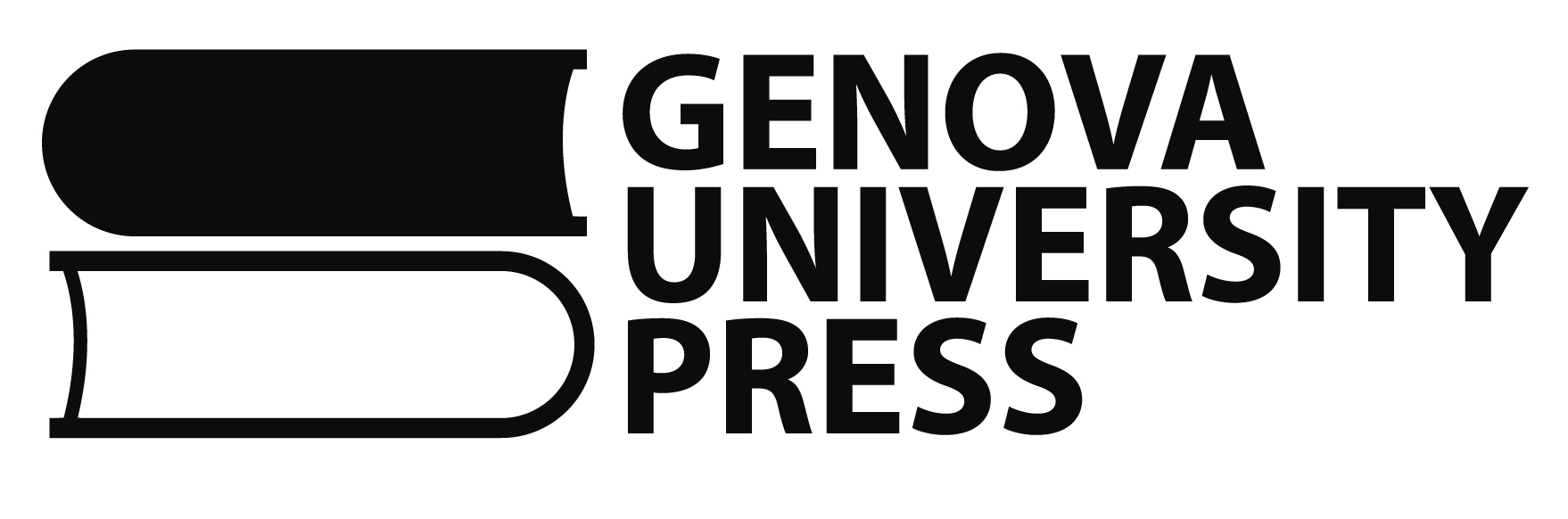 UNIVERSITÀ DEGLI STUDI DI GENOVAProposta di attivazione di COLLANA/SOTTOCOLLANAReferente: 	Dott.ssa Emma Scrivani		Ufficio Genova University Press		Via Balbi, 6 – 16126 Genovae-mail: emmas@unige.it – gup@unige.it 		tel. 010 209 51558Si prega il proponente di compilare i campi sottoindicati e di spedire per e-mail il modulo ai seguenti indirizzi emmas@unige.it e gup@unige.it.Data proposta: 	gg/mm/aaaa1. Titolo della collana/sottocollana (se si tratta di una sottocollana occorre specificare in quale collana si inserisce):2. Responsabile/i scientifico/i della collana/sottocollana:(Cognome)			(Nome)(Qualifica)			(Settore scientifico-disciplinare)(Dipartimento di afferenza)(Scuola)				(Università)		(Telefono)			(Indirizzo posta elettronica)3. CV responsabile/i scientifico/i (max 500 caratteri):4. Comitato scientifico della collana/sottocollana:5. Descrizione della collana/sottocollana in italiano e in inglese (max. 4000 battute totali):6. Parole chiave della collana/sottocollana in italiano e in inglese:7. Programma provvisorio dei primi titoli della collana/sottocollana:8. Numero di pubblicazioni stimate per anno:9. Eventuale contributo finanziario per la pubblicazione delle opere della collana/sottocollana: